LIST OF ACTIONSDistribute the German UWWTP report when ready			Antje UllrichFeedback on the Eurometaux comments				Joost van den RoovaartDistribute the slides by the forum					Joost van den RoovaartA link of the E-PRTR report will be send after the meeting		Caroline WhalleyAnnex 1: List of participantsAnnex 2: Agenda GoToMeeting1st block: 13.30 - 14.3013.30   	Round the table (Bouke)13.40 	Introduction (Caroline) 13.45 	Summary of survey responses (Joost)13.55	Short presentations from Member States Break: 	14.30 - 14.45     2nd block: 14.45 - 16.0014.45   	Remaining presentations from Member States15.30	Presentation of the paper (Joost)15.45	Reaction on the proposed discussion points15.55	Follow up until September meeting (Joost)16.00	Closing of the meetingCIS WG Chemicals on improving emission to water data22 April 2020, web-based meetingMinutes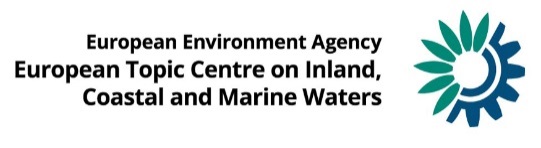 Minutes fromCIS WG Chemicals web-meeting on improving emissions to water dataVENUE GoToMeetingDATE22nd April 2020 PARTICIPANTS:Ana Stjärne (Sweden), Antje Ullrich (Germany), Birgitte Cordua (Denmark), Bouke Ottow (Deltares), Cara O'Loughlin (Ireland), Caroline Whalley (EEA), Chris Cooper (Eurometaux), Chris Schyll  (Nipera/Eurometaux), Damian Bojanowski (Poland), Donata Dubber (IE, EPA), Frank van Assche (Eurometaux), Ian Fox  (IE, EPA), Joost van den Roovaart (Deltares), Jurgen Meirlaen (Belgium/Flanders), Kevin Farley (USA), Klaas Jilderda (ECPA), Maj-Britt Bjergager (Denmark), Manfred Clara (Austria), Nanette van Duijnhoven (Deltares), Nathalie Kinga Kowalski (Eurometaux), Oliver Gabriel (Austria), Pierre Boucard (France), Rasmus Dyrmose Nørregaard (Denmark), Sean Comber (Plymouth University), Sofie Van Volsem (Belgium/Flanders), Thomas Kullick (CEFIC), Volker Mohaupt (Germany)CHAIR:Joost van den Roovaart/Bouke OttowRAPPORTEUR:Nanette van DuijnhovenANNEXES:Annex 1: List of participants Annex 2: AgendaPresentations and meeting documents on Eionet forum:https://forum.eionet.europa.eu/nrc-eionet-freshwater/library/emissions-water/wfd-cis-wg-chemicals-subgroup/emissions-water-webinar-april-2020/Wednesday 22 April 2020Round the table (Bouke)Organisation of the meeting.Introduction of all participants.Introduction (Caroline)Presentation: https://forum.eionet.europa.eu/nrc-eionet-freshwater/library/emissions-water/wfd-cis-wg-chemicals-subgroup/emissions-water-webinar-april-2020/20-04-17-emissions-water_eeaSummary of survey responses (Joost)Presentation: https://forum.eionet.europa.eu/nrc-eionet-freshwater/library/emissions-water/wfd-cis-wg-chemicals-subgroup/emissions-water-webinar-april-2020/wgmeeting22april2020_roovaartSurvey: https://forum.eionet.europa.eu/nrc-eionet-freshwater/library/emissions-water/wfd-cis-wg-chemicals-subgroup/emissions-water-webinar-april-2020/survey-all-responses-20-april-2020Short presentations from Member StatesPresentations from:Austria: https://forum.eionet.europa.eu/nrc-eionet-freshwater/library/emissions-water/wfd-cis-wg-chemicals-subgroup/emissions-water-webinar-april-2020/20200422_wg_emissions_atBelgium/Flanders: https://forum.eionet.europa.eu/nrc-eionet-freshwater/library/emissions-water/wfd-cis-wg-chemicals-subgroup/emissions-water-webinar-april-2020/be-fl-improving-emissions-water-data-20200422Denmark:https://forum.eionet.europa.eu/nrc-eionet-freshwater/library/emissions-water/wfd-cis-wg-chemicals-subgroup/emissions-water-webinar-april-2020/dk-status-emission-inventories_210420France: https://forum.eionet.europa.eu/nrc-eionet-freshwater/library/emissions-water/wfd-cis-wg-chemicals-subgroup/emissions-water-webinar-april-2020/improving-emissions-water_ineris_fr-id2171228Germany: https://forum.eionet.europa.eu/nrc-eionet-freshwater/library/emissions-water/wfd-cis-wg-chemicals-subgroup/emissions-water-webinar-april-2020/germany_etc-workshop_emissionsIreland: https://forum.eionet.europa.eu/nrc-eionet-freshwater/library/emissions-water/wfd-cis-wg-chemicals-subgroup/emissions-water-webinar-april-2020/2020-04-20-emissions-inventory-ireland-colItaly (presented by Joost): https://forum.eionet.europa.eu/nrc-eionet-freshwater/library/emissions-water/wfd-cis-wg-chemicals-subgroup/emissions-water-webinar-april-2020/italy_emissions_workshop_18_04_2020Sweden: https://forum.eionet.europa.eu/nrc-eionet-freshwater/library/emissions-water/wfd-cis-wg-chemicals-subgroup/emissions-water-webinar-april-2020/improving-emissions-water-sweden5. Presentation of the paper (Joost)Presentation: https://forum.eionet.europa.eu/nrc-eionet-freshwater/library/emissions-water/wfd-cis-wg-chemicals-subgroup/emissions-water-webinar-april-2020/wgmeeting22april2020_roovaart6. Reaction on the proposed discussion pointsComments on discussion points in the GoToMeeting chatbox (numbers following the numbers of the discussion points in the paper):Eurometaux: regarding the scheme: At the moment Natural Background is too simplified. Metals can be present in the soil, surface waters, air and groundwater, as well as in our diets. Therefore, background concentrations will notably feed into UWWTP via the sewer system and potentially into Industrial WWTP.  We also see that there could be some double counting in the scheme. But we agree with your conclusion on the DP1 in the draft paper. DK: It would be really helpful with an overview of which pathways are relevant for each substance.BE-FL: RBD level is preferred –BE-FL: the WEISS model mixes indeed P2-P3-P4 and P6: so not possible to disthinguish on the required level of pathway rigth now-Eurometaux: Inland navigation can be an important pathway for some metalsBE-FL: we have deposition model results on a km² basis.–––BE-Fl: depending on the definition on point sources (=Equal to E-PRTR activities), this is possibleDE: UWWTP report not ready yet. The report will be sent to the participants when ready (action 1)BE -Fl: Also in Flanders data are available, but problems with LOD/LOQ occurAU: two monitoring campaigns in UWWTP in 2008 and in 2016 covering all PS are published and could be shared.BE-Fl: Depending on the definition on point sources (=Equal to E-PRTR activities), this is possibleBE-Fl: The same exercise is being carried out in the revision of E-PRTRBE-Fl: No data for mining and background concentrations so far in FlandersAU: Not yet calculated because lack of dataDE: For metals we calculate emissions from old mining sides (very local problem)–AU: methods to calculate background concentrations for metals are included in the CIS guidance on bioavailability of metals. That could be used.BE-Fl: No data for mining and background concentrations so far in FlandersAU: Not yet calculated because lack of dataEurometaux: Is it possible to get your feedback on our comments on the draft paper? (action 2)) AU:Could you please distribute the follow up slide after the meeting (action 3)?The link of the E-PRTR report "Review of E-PRTR implementation and related guidance Final Report" Service Request No. 14 under framework contract No. ENV.C4/FRA/2015/0042: https://forum.eionet.europa.eu/nrc-eionet-freshwater/library/emissions-water/wfd-cis-wg-chemicals-subgroup/emissions-water-webinar-april-2020/report-e-prtr-implementation7. Follow up until September meeting (Joost)Circulate meeting results, including presentations and survey, 15th May (action 3)Asking response on draft Paper, 15th JuneCirculate draft document on UWWTP emission factors, 15th May (action 1, ->will become 31st May)Asking response on document and data, 15th JuneVolunteers to help with workshop planning? 31st MayMS willing to co-chair this working group? 31st May Circulate updated Paper combined with UWWTP emission factors, 15th AugustDepending the COVID-19 situation, it will be reconsidered if the meeting planned on 9-10 September at Deltares, Delft, Netherlands can take place. It also will be considered to add another web-based meeting ->the 9-10 September meeting will be changed into a web-meeting NameOrganisation/countryAna StjärneSwedenAntje UllrichGermanyBirgitte CorduaDenmarkBouke OttowDeltaresCara O'LoughlinIrelandCaroline WhalleyEEAChris CooperEurometauxChris Schyll Nipera/EurometauxDamian BojanowskiPolandDonata Dubber IE, EPAFrank van AsscheEurometauxIan Fox IE, EPAJoost van den RoovaartDeltaresJurgen MeirlaenBelgium/FlandersKevin FarleyUSAKlaas JilderdaECPAMaj-Britt BjergagerDenmarkManfred ClaraAustriaNanette van DuijnhovenDeltaresNathalie Kinga KowalskiEurometauxOliver GabrielAustriaPierre BOUCARD (FR)FranceRasmus Dyrmose NørregaardDenmarkSean ComberPlymouth UniversitySofie Van VolsemBelgium/FlandersThomas KullickCEFICVolker MohauptGermany